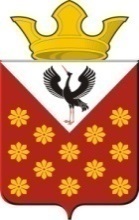 Свердловская областьБайкаловский районПостановление главы муниципального образованияКраснополянское сельское поселениеот 12.03. 2020 года  № 40-п Об утверждении Плана мероприятий по обследованию жилых помещений инвалидов и общего имущества в многоквартирных домах, в которых проживают инвалиды, на территории муниципального образования Краснополянского сельского поселения на 2020-2025 годыВ целях обеспечения доступности для инвалидов жилых помещений и общего имущества в многоквартирном доме, в соответствии с Федеральным законом от 24 ноября 1995 года № 181-ФЗ «О социальной защите инвалидов в Российской Федерации», постановлением Правительства Российской Федерации от 09.07.2016 № 649 «О мерах по приспособлению жилых помещений и общего имущества в многоквартирном доме с учетом потребностей инвалидов», на основании Устава Краснополянского сельского поселения постановляю:1. Утвердить План мероприятий по обследованию жилых помещений инвалидов и общего имущества в многоквартирных домах, в которых проживают инвалиды, на территории муниципального образования Краснополянского сельского поселения на 2020-2025 годы, согласно приложению к настоящему постановлению.2. Опубликовать настоящее постановление на официальном сайте http://krasnopolyanskoe.ru/.3. Контроль за исполнением настоящего постановления оставляю за собой.Глава муниципального образованияКраснополянского сельского поселения                                                А.Н. Кошелев			    	             УТВЕРЖДЕН							постановлением 							от 12.03.2020 № 40-пПлан мероприятий по обследованию жилых помещений инвалидов и общего имущества в многоквартирных домах, в которых проживают инвалиды, на территории муниципального образования Краснополянского сельского поселения на 2020-2025 годы№ п/пМероприятиеСрок исполнения мероприятия1231.Проведение заседания комиссии по обследованию жилых помещений инвалидов и общего имущества в многоквартирных домах, в которых проживают инвалиды, в целях их приспособления с учетом потребностей инвалидов и обеспечения условий их доступности для инвалидов (далее – Комиссия)По мере поступления обращений инвалидов2.Проведение обследования жилого помещения инвалида, общего имущества в многоквартирном доме, в котором проживает инвалид, при необходимости проведение дополнительных обследований, испытаний несущих конструкций жилого здания; проведение беседы с гражданином, признанным инвалидом, проживающим в жилом помещении, в целях выявления конкретных потребностей этого гражданина в отношении приспособления жилого помещения; оценка необходимости и возможности приспособления жилого помещения инвалида и общего имущества в многоквартирном доме, в котором проживает инвалид, с учетом потребностей инвалида и обеспечения условий их доступности для инвалидаВ течение 30 дней с момента поступления обращения3.Составление акта и принятие решения о технической возможности (отсутствии технической возможности) приспособления жилого помещения инвалида и (или) общего имущества в многоквартирном доме, обеспечения условий доступности для инвалида4.Проведение мероприятий по проверке экономической целесообразности (нецелесообразности) реконструкции или капитального ремонта многоквартирного дома (части дома), в котором проживает инвалид, в целях приспособления с учетом потребностей инвалида и обеспечения условий их доступности для инвалидаВ течение 6 месяцев с даты составления акта обследования5.Вынесение решения об экономической целесообразности (нецелесообразности) реконструкции или капитального ремонта многоквартирного дома (части дома), в котором проживает инвалид, в целях приспособления жилого помещения инвалида и (или) общего имущества в многоквартирном доме, в котором проживает инвалид, с учетом потребностей инвалида и обеспечения условий их доступности для инвалидаВ течение 10 рабочих дней со дня проведения проверки6.Составление заключения о возможности приспособления жилого помещения инвалида и общего имущества в многоквартирном доме, в котором проживает инвалид, с учетом потребностей инвалида и обеспечения условий их доступности для инвалида или заключения об отсутствии такой возможностиВ течение 10 рабочих дней со дня составления акта либо вынесения решения об экономической целесообразности (нецелесообразности) реконструкции или капитального ремонта многоквартирного дома (части дома)7.Направление заключения об отсутствии возможности приспособления жилого помещения инвалида и общего имущества в многоквартирном доме, в котором проживает инвалид с учетом потребностей инвалида и обеспечения условий их доступности для инвалида главе муниципального образования Краснополянского сельского поселенияВ течение 10 дней со дня оформления заключения